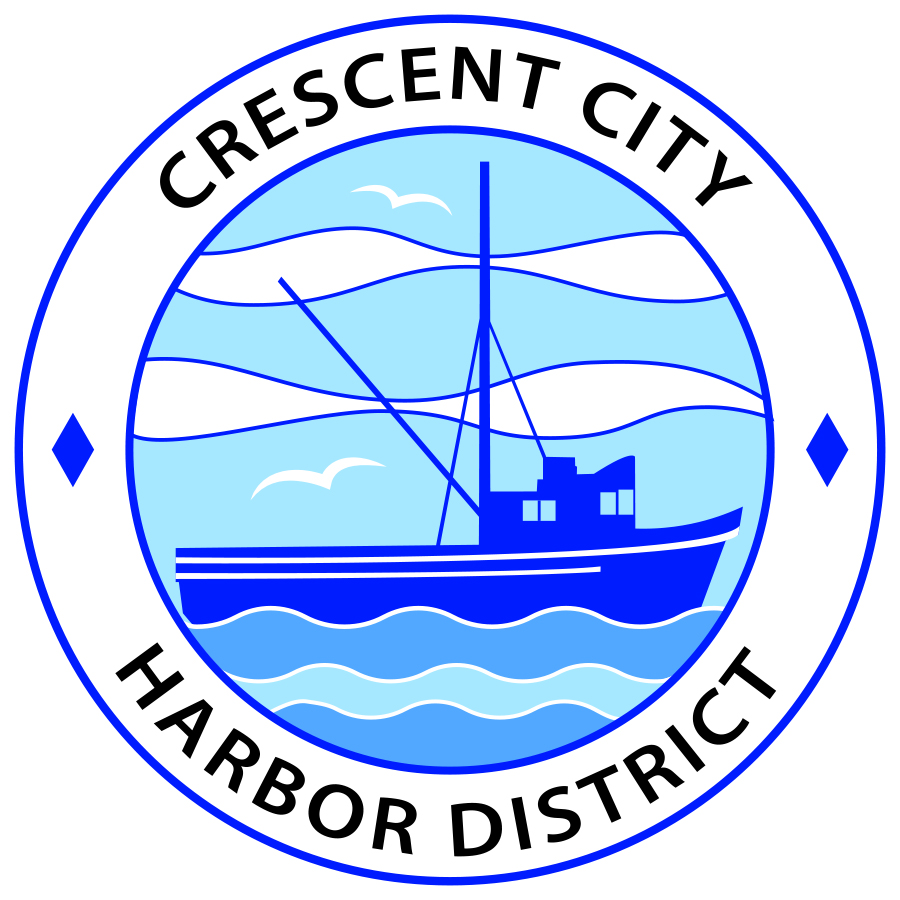 Regular MeetingBoard of Harbor Commissioners of the Crescent City Harbor DistrictBrian Stone, President   Carol White, Secretary   		James Ramsey, Commissioner; Rick Shepherd, Commissioner; Wes White, CommissionerAGENDADate:  	Tuesday, 18 February, 2020   Time:	Closed Session 1:45 p.m.		Open Session 2:45 p.m. Place:	Crescent City Harbor District Meeting Room (Additional location joined via teleconferencein accordance with Government Code Section 54953)Calle 58 #466A53 y 55CentroMerida, MexicoHarbor Commissioners may enforce, or for good cause extend, the three-minute time limit for each speaker. Anyone requiring reasonable accommodation to participate in the meeting should contact the Harbor District at 707-464-6174 x 2 at least 48 hours prior to the meeting. Call to OrderRoll CallPledge of AllegiancePublic CommentThis portion of the Agenda allows the public to comment to the Board on any issue not itemized on this Agenda. However, the Board may not take action or engage in discussion on any item that does not appear on the Agenda. Please limit comments to three minutes, and keep in mind that the public will have an opportunity to comment during the separate public comment period for every agenda item. Adjourn to Closed SessionCONFERENCE WITH LEGAL COUNSEL – EXISTING LITIGATIONGovernment Code Section 54956.9(d)(1)Crescent City Harbor District v. Dutra et al. Sacramento Superior Court Case No.: 34-2017-00215044-CU-BC-GDSCONFERENCE WITH LEGAL COUNSEL – EXISTING LITIGATIONGovernment Code Section 54956.9(d)(1)Fansler v. Crescent City Harbor DistrictWCAB No.: ADJ12731825CONFERENCE WITH LEGAL COUNSEL – ANTICIPATED LITIGATION	Government Code Section 54956.9(d)(4): 1 caseAdjourn from Closed SessionReport out of Closed SessionRegular SessionConsent CalendarAll items on this list are considered and acted on in one Motion. Anyone may request an item be removed from the Consent Agenda for separate consideration. Approval of minutes of the February 4, 2020 Harbor Commission Meeting.New BusinessApprove Harbor District Resolution Number 2020-001 Authorizing Investment of Monies in the Local Agency Investment Fund. Review and approve Resolution 2020-001 which adds current Board President and Board Secretary along with Immediate Past Board President and Immediate Past Board Secretary to the list of authorized signers on the Local Agency Investment Fund for the Crescent City Harbor DistrictPresentation by the Crescent Harbor Gallery on decoration of Harbor District decorative anchors, buoys and dolos.  Art gallery representative will present design ideas for Harbor decorative fixtures.  Review design ideas and grant permission to Harbor Art Gallery to place enhanced designs on Harbor District outdoor fixtures.Consideration of lease proposal by Mr. Richard Bolen for the two bay garage located at 730 U.S. Hwy 101. Mr. Bolen would like to secure the two bay garage for working on his custom hot rods.Consideration of a proposal by Mr. Richard Bolen for reaching an agreement with the Harbor District for occasional use of the facility at 201 Citizens Dock by the Northern Knights Car Club for meetings.  Review, consider and advise staff accordingly.Consideration of a proposal by Harbor Commissioner Ramsey to prepare the facility at 201 Citizens Dock Road for use as a community event center.  After placing a new roof on the structure and installing ADA compliant bathrooms, Commissioner Ramsey is encouraging the Harbor District to repair or replace the furnace in the building and to refinish the floor so that the Harbor District can begin to realize some revenue from the facility by renting it out for community functions.Appointment of Ad Hoc committees. President Stone will appoint members of Ad Hoc committees as needed for single issue topics to be considered in the near future.Staffing Comparison Report. Presentation of staffing statistics comparing 2019 to 2020Unfinished BusinessSolar PPA Update  Approve transfer of Wild Planet/Carvalho hoist lease to South Bend Products, L.L.C. Discuss and approve transfer.Communications and ReportsCEO Report.Commissioner Reports. Pursuant to the Brown Act, this item allows the Commissioners to briefly discuss activities engaged in since the previous public meeting.AdjournmentEAdjournment to the Board of Harbor Commissioners next regular meeting scheduled for Tuesday, 17 March, 2020, at 2 P.M. at the Harbor District Office, 101 Citizens Dock Road, Crescent City, California.  